Канцеларија за сарадњу са цивилним друштвом Владе Републике Србије у сарадњи са Министарством државне управе и локалне самоуправе упућујеЈ А В Н И  П О З И Ворганизацијама цивилног друштва за чланство у Посебној међуминистарској радној групи за израду Акционог плана за период 2018-2020. године и реализацију учешћа Републике Србије у иницијативи Партнерство за отворену управу I О ИНИЦИЈАТИВИ ПАРТНЕРСТВО ЗА ОТВОРЕНУ УПРАВУ Партнерство за отворену управу - ПОУ (енг. Open Government Partnership – OGP) представља мултилатералну иницијативу која је покренута 2011. године у циљу обезбеђивања подршке земљама учесницама у изградњи отворене, транспарентне и одговорне управе, оријентисане према грађанима, а којој је Република Србија приступила 2012. године. Начела на којима се заснива иницијатива у потпуности су у складу са опредељењем Владе Републике Србије да се изгради управа заснована на општим принципима „добре владавине“ и „отворене управе“, односно обезбеди пуна имплементација општеприхваћених принципа владавине права и правне сигурности, јавности, одговорности, економичности и ефикасности. Влада Републике Србије прихватила је принципе и начела отворене управе који су изражени у Декларацији Партнерства за отворену управу. У складу са обавезама у оквиру учешћа у овој иницијативи, Влада Републике Србије је усвојила већ два акциона плана. Један од кључних предуслова за остваривање концепта отворене управе, а истовремено и један од примарних циљева Партнерства за отворену управу, јесте укључивање цивилног сектора и других заинтересованих страна у процесе одлучивања, што представља пресудан корак ка побољшању дијалога између грађана, цивилног друштва и јавне управе.У складу са наведеним, Министарство државне управе и локалне самоуправе, задужено да предузима активности у склопу учешћа Републике Србије у Партнерству за отворену управу, образује Посебну међуминистарску радну групу за израду Акционог плана за период 2018-2020. године и реализацију учешћа Републике Србије у иницијативи Партнерство за отворену управу (у даљем тексту: Посебна међуминистарска радна група). Основни задаци Посебне међуминистарске радне групе су, између осталог, израда Акционог плана за спровођење иницијативе Партнерство за отворену управу у Републици Србији за период од 2018-2020. године, спровођење поступка консултација са цивилним друштвом, праћење спровођења активности дефинисаних Акционим планом и поштовања предвиђених рокова, предлагање измена и допуна Акционог плана, израда привремених и коначних извештаја о спровођењу активности из Акционог плана.Циљ овог јавног позива је да се кроз јаван и транспарентан процес изврши избор 7 (седам) организација цивилног друштва чији ће представници бити предложени на именовање министру државне управе и локалне самоуправе за чланство у Посебној међуминистарској радној групи и који ће својим активним учешћем допринети изради Акционог плана за период 2018-2020. године и спровођењу иницијативе Партнерство за отворену управу у Републици Србији.Министарство државне управе и локалне самоуправе и Канцеларија за сарадњу са цивилним друштвом Владе Републике Србије нису у могућности да изабраним представницима организација цивилног друштва обезбеде накнаду за рад нити да сносе трошкове њиховог доласка и одласка са састанака Посебне међуминистарске радне групе. II ОБЛАСТ ЈАВНОГ ПОЗИВАЈавни позив намењен је организацијама цивилног друштва које делују у некој од следећих области:доступност података,приступ информацијама од јавног значаја,медији и информисање,фискална транспарентност,јавно заступање и политике,јачање владавине права и ширење грађанске свести,борба против корупције,развој нових технологија и иновација у циљу размене информација,    унапређења јавних сервиса и укључивања грађана у доношење одлука,отворени подаци,реформа јавне управе,Партнерство за отворену управу.III КРИТЕРИЈУМИОргaнизaциjе цивилнoг друштвa које се кандидују морају испуњавати следеће критеријуме:да су уписaне у рeгистaр нajмaњe 3 (три) године прe oбjaвљивaњa oвoг jaвнoг пoзивa;да актом о оснивању или статутом имају утврђене циљеве у некој од области наведених у тачки II (ОБЛАСТ ЈАВНОГ ПОЗИВА):да поседују искуство у раду радних група и других радних и саветодавних тела које формирају органи државне управе, у последње 3 (три) године;да поседују пројектно искуство и експертизу у областима наведеним у тачки II (ОБЛАСТ ЈАВНОГ ПОЗИВА), у последње 3 (три) године;да поседују искуство у координацији, комуникацији и сарадњи са другим организацијама цивилног друштва, односно чланице су мреже или друге асоцијације организација цивилног друштва.III ДОКУМЕНТАЦИЈА КОЈА СЕ ДОСТАВЉАOрганизације цивилног друштва дужне су да доставе следеће доказе:кoпиjа рeшeњa o упису у рeгистaр у складу са Законом; кoпиjа акта о оснивању, односно Статута (део који се односи на циљеве организације); доказ о искуству у раду радних група и других радних и саветодавних тела које формирају органи државне управе, у последње 3 (три) године (списак радних тела са приложеним копијама решења/одлука о именовању, потврдама надлежног органа и сл.);листa пројеката које је организација реализовала, односно листа публикација које је објавила у областима наведеним у тачки II (ОБЛАСТ ЈАВНОГ ПОЗИВА), у последње 3 (три) године (Анекс 1 – Образац о реализованим пројектима; Анекс 2 – Образац о објављеним публикацијама);доказ о чланству у мрежи или другој асоцијацији организација цивилног друштва (уговор, меморандум о сарадњи, потврда мреже или друге асоцијалције и сл.).IV РОК И НАЧИН ПОДНОШЕЊА ПРИЈАВЕРoк зa пoднoшeњe пријава траје од 22. децембра 2017. године до 19. јануара 2018. године.Заинтересована удружења и друге организације цивилног друштва дужна су да своје пријаве доставе искључиво поштом, у затвореној коверти на адресу:Канцеларија за сарадњу са цивилним друштвом Владе Републике СрбијеПалата Србија, Булевар Михајла Пупина број 2, источни улаз;11070 Нови Београсa нaпoмeнoм:  “Кандидатура за чланство у Посебној међуминистарској радној групи за израду Акционог плана за период 2018-2020. године и реализацију учешћа Републике Србије у иницијативи Партнерство за отворену управу“.- „ЗА ЈАВНИ ПОЗИВ, НЕ ОТВАРАТИ“ -V ПОСТУПАК ИЗБОРАЗа потребе припреме и спровођења поступка избора, као и самог Јавног позива, формирана је Комисија за избор организација цивилног друштва за чланство у Посебној међуминистарској радној групи за израду Акционог плана за период 2018-2020. године и реализацију учешћа Републике Србије у иницијативи Партнерство за отворену управу, која је састављена од представника Канцеларије за сарадњу са цивилним друштвом Владе Републике Србије и Министарства државне управе и локалне самоуправе. Формирана Комисија дужна је да у року од 45 дана од дана истека рока за подношење пријава донесе коначну Одлуку о предлогу организација цивилног друштва за чланство у Посебној међуминистарској радној групи за израду Акционог плана за период 2018-2020. године и реализацију учешћа Републике Србије у иницијативи Партнерство за отворену управу (у даљем тексту: коначна Одлука). Коначна Одлука, као и сам Јавни позив, објавиће се на званичним интернет страницама Министарства државне управе и локалне самоуправе www.mduls.gov.rs и Канцеларије за сарадњу са цивилним друштвом Владе Републике Србије www.civilnodrustvo.gov.rs.Изабране организације цивилног друштва дужне су, да у року и на начин предвиђен коначном Одлуком, доставе своје кандидате за члана и заменика члана у Посебној међуминистарској радној групи. Именовање изабраних чланова и њихових заменика извршиће министар државне управе и локалне самоуправе.Евентуална питања око поступка подношења пријава могу се упутити Родић Данилу из Канцеларије за сарадњу са цивилним друштвом Владе Републике Србије, на е-mail адресу danilo.rodic@civilnodrustvo.gov.rs  или телефоном на 011/311-38-95.VI ДОДАТНЕ ИНФОРМАЦИЈЕПотребни обрасци, као и додатне информације за њихово попуњавање налазе се у оквиру следећих докумената:Анекс 1 – Образац о реализованим пројектимаАнекс 2 – Образац о објављеним публикацијама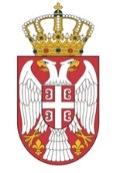 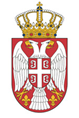 Република СрбијаРепублика СрбијаВЛАДАКАНЦЕЛАРИЈА ЗА  САРАДЊУ СА                 ЦИВИЛНИМ ДРУШТВОММИНИСТАРСТВO ДРЖАВНЕ УПРАВЕ И ЛОКАЛНЕ САМОУПРАВЕ